JOB SPECIFICATION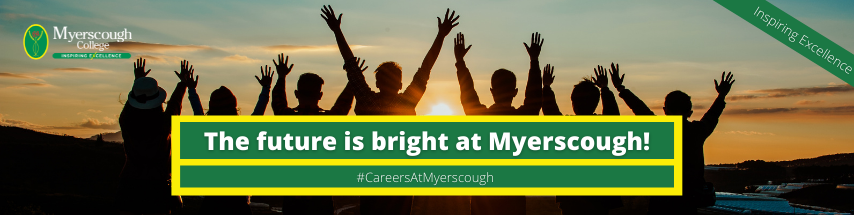 Location of workYou may be required to work at or from any building, location or premises of Myerscough College, and any other establishment where Myerscough College conducts its business.Variation to this Job DescriptionThis is a description of the job as it is at present, and is current at the date of issue.  The job description will be renewed and updated as necessary to ensure that appropriate revisions are incorporated, and that it relates to the job to be performed.  This process is conducted jointly with your Line Manager.  You are expected to participate fully in the review and, following discussion, to update your job description as is considered necessary or desirable.  It is our aim to reach agreement on reasonable changes.  However, if such agreement is not forthcoming, Management reserves the right to insist on changes after consultation with you.EMPLOYEE SPECIFICATION (PI) 	Post Interview(A)	Assessed via Application form				( I )	Assessed via Interview(P)	Assessed via Presentation in interview		(T)	Assessed via Test*Interviews will explore issues relating to safeguarding and promoting the welfare of children, including motivation to work with and ability to form and maintain appropriate relationships and personal boundaries with children and young people together with emotional resilience in working with challenging behaviours and attitudes to use of authority and maintaining discipline.TERMS AND CONDITIONSDBS UPDATE SERVICEMYERSCOUGH AND PROUD	At Myerscough College and University Centre we have a nationally and internationally recognised Further Education, Higher Education, Adult Education and Apprenticeship provision. The Further Education provision is well established, the Higher Education provision has a well-recognised partnership with UCLan and the apprenticeship provision is operational nationally. We offer a rewarding and enjoyable working environment, where colleagues are inspired to make a positive difference to the educational experience and employability of our students. We are one of the top five largest land-based and sports colleges in the UK.JOB TITLEAREA OF WORKNetwork TechnicianIT & MISSALARYBENEFITS£26,808 - £31,536 per annum, relating to qualifications and experienceLocal Government Pension Scheme26 days holiday rising to 31 days following 5 years’ service plus Bank Holidays to include up to 5 days to be taken between Christmas and New Year at direction of the PrincipalLINE MANAGER(S)LINE MANAGER FORDirector of IT & MISDesktop Support TeamKEY TASKS AND RESPONSIBILITIESKEY TASKS AND RESPONSIBILITIESSupport and development of the College wireless, core and edge networks. To manage the telecommunications and collaboration tools infrastructure. The postholder will work closely with the Network manager and deputise when required. The post holder will co-operate and liaise with other members of staff maintaining channels of effective communication. You will work in a safe manner at all times in accordance with Health & Safety regulations and ensure students comply with Health & Safety at all times.Support and development of the College wireless, core and edge networks. To manage the telecommunications and collaboration tools infrastructure. The postholder will work closely with the Network manager and deputise when required. The post holder will co-operate and liaise with other members of staff maintaining channels of effective communication. You will work in a safe manner at all times in accordance with Health & Safety regulations and ensure students comply with Health & Safety at all times.DUTIESDUTIESParticipate in the installation, monitoring, maintenance, support and configuration of all network hardware, software, and communication links. Analyse and resolve network hardware and software problems.To support the College virtual environments (VMWare)To support the Hyper converged Infrastructure (SimpliVity) and Network Attached Storage devices.Participate in the installation, monitoring, maintenance, support and configuration of all network hardware, software, and communication links. Analyse and resolve network hardware and software problems.To support the College virtual environments (VMWare)To support the Hyper converged Infrastructure (SimpliVity) and Network Attached Storage devices.To support the Backup and data recovery systems (VEEAM, SimpliVity, Wasabi).To support the Meraki Managed Wi Fi Service and related technologies.To support the Network Security systems including Fortigate firewalls, Cisco Umbrella, Barracuda Sentinel and Forensics mail and web filtering systems.To support the Cisco Meraki core network and ancillary devices.To act as the Office 365 Cloud based collaborative tools administrator.To support Microsoft ExchangeTo support PC and server hardware installation and maintenance.To maintain the structured cabling infrastructure.To support and maintain the telecoms infrastructure (3CX)To support and maintain the MFD and printer estate.Provide training to colleagues and end users where required.Maintain network systems documentation and update of the configuration management database.Liaise with suppliers and support providers where required.To assist all our users with any logged IT related incident when called upon.To take ownership of issues by carrying out problem analysis to implement temporary or permanent fixes with the aim of restoring service to the customer as soon as possible; escalating incidents to other support teams where necessary.To accurately record, update and document requests using the IT service desk system.Occasional out of hours IT duties as required.To take an active role in all team activities to ensure full compliance with agreed safety, quality and environmental standards and expectations.To work flexibly within own range of competence, undertaking the appropriate training and development to extend skills and abilities to meet the needs of the College.To support the Backup and data recovery systems (VEEAM, SimpliVity, Wasabi).To support the Meraki Managed Wi Fi Service and related technologies.To support the Network Security systems including Fortigate firewalls, Cisco Umbrella, Barracuda Sentinel and Forensics mail and web filtering systems.To support the Cisco Meraki core network and ancillary devices.To act as the Office 365 Cloud based collaborative tools administrator.To support Microsoft ExchangeTo support PC and server hardware installation and maintenance.To maintain the structured cabling infrastructure.To support and maintain the telecoms infrastructure (3CX)To support and maintain the MFD and printer estate.Provide training to colleagues and end users where required.Maintain network systems documentation and update of the configuration management database.Liaise with suppliers and support providers where required.To assist all our users with any logged IT related incident when called upon.To take ownership of issues by carrying out problem analysis to implement temporary or permanent fixes with the aim of restoring service to the customer as soon as possible; escalating incidents to other support teams where necessary.To accurately record, update and document requests using the IT service desk system.Occasional out of hours IT duties as required.To take an active role in all team activities to ensure full compliance with agreed safety, quality and environmental standards and expectations.To work flexibly within own range of competence, undertaking the appropriate training and development to extend skills and abilities to meet the needs of the College.DUTIESYou will be a role model and promote the College values:   Learning - Our delivery will be high quality and innovative with students at the heart of decision making.  People - We will enable staff and students to fulfil their potential whilst promoting resilience, leadership, accountability and teamwork.  Sustainability - We will provide a happy, healthy, safe, supportive and sustainable environment in which to live, work and study.  FREDIE - We will advance FREDIE:  Fairness, respect, equality, diversity, inclusion, engagement in all we do.  Promote College sustainability policies and strategies by personal commitment and leading by example and complying with all quality and environmental standards and expectations. This includes active involvement in carbon reduction, embedding of carbon reduction practices (lights off, heating down etc.) and being vigilant in relation to the College’s approach to Reduce, Reuse and Recycle ethos.Actively participate in the Annual Review and Development process in line with individual needs and College strategic plan priorities. Agree objectives with the Line Manager and ensure they are achieved.Be responsible for promoting and safeguarding the welfare of children, young people and vulnerable adults at all times in line with the College’s own Safeguarding Policy and practices.Be thoroughly aware of College Health and Safety policies and procedures, attend mandatory health and safety training appropriate to the role and ensure the full implementation of College policies, procedures across all areas of responsibility. Ensure that employees within line management are also compliant with the policies, procedures and training requirements including reporting and recording all accidents and near misses. DUTIESEnsure full adherence to and implementation of the Data Protection Act 1998, the General Data Protection Regulations 25 May 2018 and the College Data Protection Policy and Procedure and ensure that employees within their responsibility.Any other duties that may reasonably be required by Line Management and the Chief Executive & Principal.ESSENTIAL CRITERIA:DESIRABLE CRITERIA:Personal AttributesPersonal AttributesPresentable and professional appearance  (I)Ability to work as part of a team  (A/I)Ability to work to quality standards  (A/I)Good command of the English language  (A/I)Appropriate level of physical and mental fitness  (PI)Clear, articulate communicator (I)Excellent customer service skills (A/I)Good attendance at work record (A)AttainmentsAttainmentsGCSE English at Grade C/4 or above (or an equivalent standard) (A/I) Educated to HND level or above or with equivalent experience in a computing environment (A/I)Microsoft and or Cisco Certification (A/I)GCSE Maths at Grade C/4 or above (or an equivalent standard) (A)Experience of IT in an educational environment  (A)Willingness to consider further study.Experience of Telecoms infrastructureGeneral IntelligenceGeneral IntelligenceLogical, clear thinker(I)Numerate (I)Special AptitudesSpecial AptitudesExperience of Windows desktop/server applications and operating systems.Thorough working knowledge of Active Directory and Microsoft networking technologies.Familiarity with Cisco Meraki Cloud based administration with Wi Fi and Core Network systems.Familiarity with Cisco Umbrella.Familiarity with Barracuda Sentinel and Forensics.Familiarity with managed communication solutions(i.e. IP, VPN, VOIP Wireless)Familiarity with configuration of network active equipment (i.e. VLAN, Subnets, QoS) Understanding of Office 365 Administration.Familiarity with managed print networks.Experience in Open-Source solutions.InterestsInterestsEnthusiasm for IT and interest in new technologiesEmpathy with education (A/I)DispositionDispositionExcellent interpersonal skills  (I)Good communication skills  (I)Approachable  (I)Person centred approach  (I)The Ability to learn quickly and adapt to a rapidly changing environment.Ability to prioritise work and complete tasks within required deadlines.(I)Ability to generate and communicate ideas (I)GeneralGeneralAn understanding of “safeguarding” and its importance within the College *  (A/I)An understanding of health and safety requirements of a working environment  (A/I)An understanding of Fairness, Respect, Equality, Diversity, Inclusion and Engagement (FREDIE) issues within an educational context  (A/I)CircumstancesCircumstancesWilling to apply for Disclosure & Barring Service clearance at Enhanced level (important – further information below).  (A/I)Ability and willingness to work flexibly  (I)Possess a current driving licence or willing to travel as required by other means (A/I)JOB TITLEAREA OF WORKNetwork TechnicianIT & MISSALARYHOURS OF WORK£26,808 - £31,536 per annum, relating to qualifications and experience37 hours per weekANNUAL LEAVE ENTITLEMENTPENSION26 days holiday, rising to 31 days following 5 years’ service plus Bank Holidays to include up to 5 days to be taken between Christmas and New Year at direction of the PrincipalLocal Government Pension Scheme Employee Contribution Rate (as at 1 April 2022)(based on actual NOT FTE) Contribution rate %                           Up to £15,000 	                    5.5%£15,001 to £23,600 	         5.8%£23,601 to £38,300 		6.5%£38,301 to £48,500 		6.8%£48,501 to £67,900 		8.5%£67,901 to £96,200 		9.9%£96,201 to £113,400 		10.5%£113,401 to £170,100 		11.4%£170,101 or more 		          12.5%17.4% EmployerYou will automatically become a member of the LGPSPROBATIONARY PERIODDRESS CODEA probationary period of nine months applies to new entrants to the CollegeAll post holders are expected to be of a professional and presentable appearanceREFERENCES / MEDICAL CLEARANCE / DISCLOSUREREFERENCES / MEDICAL CLEARANCE / DISCLOSUREThe appointment is subject to the receipt of satisfactory references, medical clearance and Disclosure & Barring Service check/ISA (if applicable).  Occupational Sick pay is not paid during the first four months of service and thereafter is subject to the College’s Sick Pay SchemeShould your application be successful you will be sent further details via email from eSafeguarding. They are the Registered Umbrella Body we have chosen to complete the Disclosure and Barring Service (DBS) process on your behalf.Please note that all new employees of the College will be required to pay for their DBS check via eSafeguarding at the time of application (at present £38.00 for an enhanced level check).The appointment is subject to the receipt of satisfactory references, medical clearance and Disclosure & Barring Service check/ISA (if applicable).  Occupational Sick pay is not paid during the first four months of service and thereafter is subject to the College’s Sick Pay SchemeShould your application be successful you will be sent further details via email from eSafeguarding. They are the Registered Umbrella Body we have chosen to complete the Disclosure and Barring Service (DBS) process on your behalf.Please note that all new employees of the College will be required to pay for their DBS check via eSafeguarding at the time of application (at present £38.00 for an enhanced level check).The Disclosure and Barring Service (DBS) update service lets applicants keep their DBS certificates up to date online and allows employers to check a certificate online.The Disclosure and Barring Service (DBS) update service lets applicants keep their DBS certificates up to date online and allows employers to check a certificate online.BENEFITS TO YOUHOW TO REGISTERSaves you time and moneyOne DBS certificate may be all you will ever needTake your DBS certificate from role to role within the same workforceYou are in control of your DBS certificateGet ahead of the rest and apply for jobs DBS pre checkedYou can register online as soon as you have your application reference number. You can ask for the number when you apply for your DBS check.Or you can wait and register with your certificate number when you receive your DBS certificate. If so, you must do so within 30 days of the certificate being issued.To check the progress of your DBS certificate use the DBS tracking service.Registration lasts for 1 year and costs £13 per year (payable by debit or credit card only).You’ll get an ID number with your registration that you need to log on to the service. Make sure you write it down. WHAT YOU GETWHAT YOU GETWhen you join, you’ll get an online account that lets you:Take your certificate from one job to the nextGive employers permission to check your certificate online, and see who has checked itAdd or remove a certificateWhen you join, you’ll get an online account that lets you:Take your certificate from one job to the nextGive employers permission to check your certificate online, and see who has checked itAdd or remove a certificate